Сумська міська рада VІІI СКЛИКАННЯ      СЕСІЯРІШЕННЯвід                         2024 року №             -МРм. СумиРозглянувши звернення громадянина, надані документи, відповідно до статей 12, 20, 98, 122, 124-1 Земельного кодексу України, абзацу другого частини четвертої статті 15 Закону України «Про доступ до публічної інформації», враховуючи наказ Східного міжрегіонального управління Міністерства юстиції України від 23.02.2024 № 141/8 «Про відмову в задоволенні скарги Сумської міської ради» та рекомендації постійної комісії з питань архітектури, містобудування, регулювання земельних відносин, природокористування та екології Сумської міської ради (протокол від 05 вересня 2023 року № 68), керуючись пунктом 34 частини першої статті 26 Закону України «Про місцеве самоврядування в Україні», Сумська міська радаВИРІШИЛА:Відмовити Марченко Сергію Михайловичу () у наданні дозволу на розроблення проекту землеустрою щодо відведення земельної ділянки за адресою: м. Суми, вул. Маґістратська, 10, орієнтовною площею 0,0032 га, з метою встановлення земельного сервітуту під розміщення літнього майданчику у зв’язку з невідповідністю місця розташування земельної ділянки містобудівній документації та вимогам частини п’ятої статті 20 Земельного кодексу України, а саме: - Плану зонування території міста Суми, затвердженого рішенням Сумської міської ради від 06.03.2013 № 2180-МР, згідно з яким земельна ділянка, зазначена на доданому до клопотання графічному матеріалі, знаходиться на території житлової вулиці поза межами її проїзної частини на транзитних пішохідних шляхах;- вид цільового призначення запитуваної земельної ділянки не відповідає Класифікатору видів цільового призначення земельних ділянок (додатку 60 до Порядку ведення Державного земельного кадастру, затвердженого постановою Кабінету Міністрів України від 17 жовтня 2012 року № 1051), згідно з яким в межах території вулиць та доріг (20606.0) земельні ділянки з видом цільового призначення 03.07 Для будівництва та обслуговування будівель торгівлі (під розміщення літнього майданчику) серед переважних (основних) та супутніх видів використання відсутні.Секретар Сумської міської ради                                                      Артем КОБЗАРВиконавець: Клименко ЮрійІніціатор розгляду питання - постійна комісія з питань архітектури, містобудування, регулювання земельних відносин, природокористування та екології Сумської міської радиПроєкт рішення підготовлено Департаментом забезпечення ресурсних платежів Сумської міської радиДоповідач – Клименко Юрій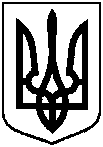 Проєктоприлюднено«____»_____________2024 р.Про відмову Марченко Сергію Михайловичу у наданні дозволу на розроблення проекту землеустрою щодо відведення земельної ділянки за адресою:   м. Суми, вул. Маґістратська, 10, орієнтовною площею 0,0032 га